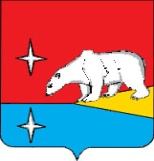 АДМИНИСТРАЦИЯ  ГОРОДСКОГО ОКРУГА ЭГВЕКИНОТП О С Т А Н О В Л Е Н И ЕО внесении изменения в Постановление Администрации городского округа Эгвекинот от 17 мая 2019 г. № 168-паРуководствуясь Федеральным законом от 21 декабря 1994 г. № 68-па «О защите населения и территорий от чрезвычайных ситуаций природного и техногенного характера», Уставом городского округа Эгвекинот, Администрация городского округа ЭгвекинотП О С Т А Н О В Л Я Е Т:Внести в Постановление Администрации городского округа Эгвекинот от 17 мая 2019 г. № 168-па «Об утверждении Положения о Комиссии по предупреждению и ликвидации чрезвычайных ситуаций и обеспечению пожарной безопасности городского округа Эгвекинот» следующее изменение:Подпункт «п» пункта 4 изложить в следующей редакции:«п) принимает решения о проведении эвакуационных мероприятия при угрозе возникновения или возникновении чрезвычайных ситуаций муниципального характера, а также участвует в руководстве, организации и контроле за мероприятиями по подготовке к эвакуации населения из зон чрезвычайных ситуаций, зон, находящихся под угрозой возникновения чрезвычайных ситуаций муниципального характера, организацией размещения эвакуируемого населения в безопасных районах и возвращения его после ликвидации чрезвычайных ситуаций в места постоянного проживания;».2. Настоящее постановление обнародовать в местах, определенных Уставом городского округа Эгвекинот, и разместить на официальном сайте Администрации городского округа Эгвекинот в информационно-телекоммуникационной сети «Интернет».3. Настоящее постановление вступает в силу со дня обнародования.4. Контроль исполнения настоящего постановления оставляю за собой.Глава Администрации				                            	          Р.В. Коркишкоот 30 марта 2023 г.              № 272 - пап. Эгвекинот